FICHA DE AVALIAÇÃO 1   ESCOLA:	  NOME: _________________________________________ N.º: ______ TURMA: _________ DATA: 	Grupo IPara cada uma das questões deste grupo, selecione a opção correta de entre as alternativas que lhe são apresentadas.Num universo U , sejam  dois conjuntos não vazios em que . Qual das seguintes igualdades é verdadeira?(A)	(B)	(C)	(D)	Qual é o termo central do desenvolvimento de ?(A)	(B)	(C)	(D)	Quantos planos existem que contêm pelo menos 3 vértices de um cubo? 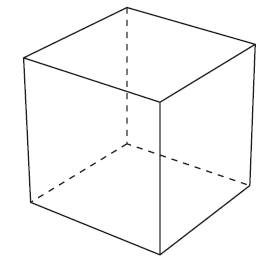 (A)	20(B)	14(C)	8(D)	6Quantos números entre 400 e 4000 podem ser construídos com os algarismos 0, 1, 2, 3, 4 e 5 , sem que nenhum deles se repita?(A)	120(B)	180(C)	220(D)	360O 21.º e o 22.º elementos de uma certa linha do triângulo de Pascal são iguais. Qual é o quinto elemento da linha seguinte?(A)	101 270(B)	111 930(C)	123 410(D)	148 995Grupo IINas questões seguintes, apresente o seu raciocínio de forma clara, indicando todos os cálculos que tiver de efetuar e as justificações necessárias.Sobre uma turma da professora Rita, sabe-se que:tem 13 rapazes; 20 dos seus alunos têm calculadora; 11 dos alunos com calculadora são raparigas. Determine quantos rapazes da turma não têm calculadora.Numa reta, estão marcados 7 pontos e noutra reta paralela estão marcados 6 pontos. 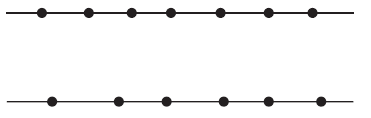 Unem-se cada um dos pontos de uma reta a cada um dos pontos da outra reta. Quantos pontos de interseção se obtêm?Com os números 1, 2, 3, 4, 5, 6 e 7, vão formar-se números com sete algarismos todos diferentes. Quantos números é possível formar se:não houver restrições?os algarismos pares aparecerem seguidos?o algarismo 1 aparecer antes do 2 e o 3 aparecer antes do 4?Considere a expressão .Mostre que a expressão pode ser escrita como .Usando a expressão anterior, calcule .Considere os termos do desenvolvimento de ,  IN .Sabe-se que a soma dos coeficientes de  e de  é nula. Determine o valor de .Resolva a equação:Mostre que: